Exhibitors: some marketing resources for your outreach to your customersHere is some copy for your use: perfect for your emails, signature blocks, website, and more.The images below are easy to copy and paste as needed._________________________________________________________________________Plan now to visit our booth at SPIE Photonex, 7 – 8 December, NEC, Birmingham, UK. SPIE Photonex brings the whole supply chain together under one roof: supplier companies, consultants, industrial users, researchers, science groups, and innovative start-ups.Learn more: https://spie.org/pxSee our company listing: (paste URL of your company listing for this exhibition here)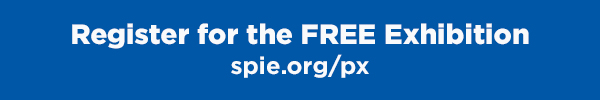 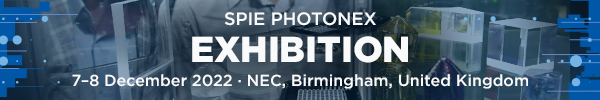 